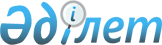 О бюджетах города районного значения, села, сельских округов на 2023-2025 годыРешение Аккольского районного маслихата Акмолинской области от 26 декабря 2022 года № С 32-1.
      В соответствии с пунктом 2 статьи 9-1 Бюджетного кодекса Республики Казахстан, пунктом 2-7 статьи 6 Закона Республики Казахстан "О местном государственном управлении и самоуправлении в Республике Казахстан", Аккольский районный маслихат РЕШИЛ:
      1. Утвердить бюджет города Акколь на 2023-2025 годы, согласно приложениям 1, 2 и 3 соответственно, в том числе на 2023 год в следующих объемах:
      1) доходы – 681 222,0 тысяч тенге, в том числе:
      налоговые поступления – 142 919,7 тысяч тенге;
      неналоговые поступления – 96,2 тысяч тенге;
      поступление от продажи основного капитала – 49 501,2 тысяч тенге;
      поступления трансфертов – 488 704,9 тысяч тенге;
      2) затраты – 692 222,2 тысяч тенге;
      3) чистое бюджетное кредитование – 0,0 тысяч тенге;
      4) сальдо по операциям с финансовыми активами – 0,0 тысяч тенге;
      5) дефицит (профицит) бюджета – -11 000,2 тысяч тенге;
      6) финансирование дефицита (использование профицита) бюджета – 11 000,2 тысяч тенге.
      Сноска. Пункт 1 - в редакции решения Аккольского районного маслихата Акмолинской области от 01.12.2023 № С 11-2 (вводится в действие с 01.01.2023).


      2. Утвердить бюджет Урюпинского сельского округа на 2023-2025 годы, согласно приложениям 4, 5 и 6 соответственно, в том числе на 2023 год в следующих объемах:
      1) доходы – 108 371,5 тысяч тенге, в том числе:
      налоговые поступления – 55 322,2 тысяч тенге;
      поступление от продажи основного капитала – 3 453,0 тысяч тенге;
      поступления трансфертов – 49 596,3 тысяч тенге;
      2) затраты – 109 546,2 тысяч тенге;
      3) чистое бюджетное кредитование – 0,0 тысяч тенге;
      4) сальдо по операциям с финансовыми активами – 0,0 тысяч тенге;
      5) дефицит (профицит) бюджета – -1 174,7 тысяч тенге;
      6) финансирование дефицита (использование профицита) бюджета – 1 174,7 тысяч тенге.
      Сноска. Пункт 2 - в редакции решения Аккольского районного маслихата Акмолинской области от 01.12.2023 № С 11-2 (вводится в действие с 01.01.2023).


      3. Учесть, что в бюджете Урюпинского сельского округа на 2023–2025 годы из районного бюджета предусмотрена субвенция:
      2023 год – 29 279,0 тысяч тенге;
      2024 год – 28 428,0 тысяч тенге;
      2025 год – 28 853,0 тысяч тенге.
      4. Утвердить бюджет Кенесского сельского округа на 2023-2025 годы, согласно приложениям 7, 8 и 9 соответственно, в том числе на 2023 год в следующих объемах:
      1) доходы – 72 582,5 тысяч тенге, в том числе:
      налоговые поступления – 5 883,0 тысяч тенге;
      поступление от продажи основного капитала – 146,8 тысяч тенге;
      поступления трансфертов – 66 552,7 тысяч тенге;
      2) затраты – 73 218,7 тысяч тенге;
      3) чистое бюджетное кредитование – 0,0 тысяч тенге;
      4) сальдо по операциям с финансовыми активами – 0,0 тысяч тенге;
      5) дефицит (профицит) бюджета – -636,2 тысяч тенге;
      6) финансирование дефицита (использование профицита) бюджета – 636,2 тысяч тенге.
      Сноска. Пункт 4 - в редакции решения Аккольского районного маслихата Акмолинской области от 01.12.2023 № С 11-2 (вводится в действие с 01.01.2023).


      5. Учесть, что в бюджете Кенесского сельского округа на 2023–2025 годы из районного бюджета предусмотрена субвенция:
      2023 год – 30 507,0 тысяч тенге;
      2024 год – 30 655,0 тысяч тенге;
      2025 год – 31 285,0 тысяч тенге.
      6. Утвердить бюджет Наумовского сельского округа на 2023-2025 годы, согласно приложениям 10, 11 и 12 соответственно, в том числе на 2023 год в следующих объемах:
      1) доходы – 44 774,8 тысяч тенге, в том числе:
      налоговые поступления – 4 360,4 тысяч тенге;
      поступления трансфертов – 40 414,4 тысяч тенге;
      2) затраты – 45 094,8 тысяч тенге;
      3) чистое бюджетное кредитование – 0,0 тысяч тенге;
      4) сальдо по операциям с финансовыми активами – 0,0 тысяч тенге;
      5) дефицит (профицит) бюджета – -320,0 тысяч тенге;
      6) финансирование дефицита (использование профицита) бюджета – 320,0 тысяч тенге.
      Сноска. Пункт 6 - в редакции решения Аккольского районного маслихата Акмолинской области от 01.12.2023 № С 11-2 (вводится в действие с 01.01.2023).


      7. Учесть, что в бюджете Наумовского сельского округа на 2023–2025 годы из районного бюджета предусмотрена субвенция:
      2023 год – 27 875,0 тысяч тенге;
      2024 год – 29 293,0 тысяч тенге;
      2025 год – 29 462,0 тысяч тенге.
      8. Утвердить бюджет Карасайского сельского округа на 2023-2025 годы, согласно приложениям 13, 14 и 15 соответственно, в том числе на 2023 год в следующих объемах:
      1) доходы – 43 671,2 тысяч тенге, в том числе:
      налоговые поступления – 4 725,0 тысяч тенге;
      поступление от продажи основного капитала – 2 157,0 тысяч тенге;
      поступления трансфертов – 36 789,2 тысяч тенге;
      2) затраты – 44 582,2 тысяч тенге;
      3) чистое бюджетное кредитование – 0,0 тысяч тенге;
      4) сальдо по операциям с финансовыми активами – 0,0 тысяч тенге;
      5) дефицит (профицит) бюджета – -911,0 тысяч тенге;
      6) финансирование дефицита (использование профицита) бюджета – 911,0 тысяч тенге.
      Сноска. Пункт 8 - в редакции решения Аккольского районного маслихата Акмолинской области от 01.12.2023 № С 11-2 (вводится в действие с 01.01.2023).


      9. Учесть, что в бюджете Карасайского сельского округа на 2023–2025 годы из районного бюджета предусмотрена субвенция:
      2023 год – 24 495,0 тысяч тенге;
      2024 год – 25 461,0 тысяч тенге;
      2025 год – 26 173,0 тысяч тенге.
      10. Утвердить бюджет Новорыбинского сельского округа на 2023-2025 годы, согласно приложениям 16, 17 и 18 соответственно, в том числе на 2023 год в следующих объемах:
      1) доходы – 50 603,2 тысяч тенге, в том числе:
      налоговые поступления – 5 401,0 тысяч тенге;
      поступления трансфертов – 45 202,2 тысяч тенге;
      2) затраты – 50 868,3 тысяч тенге;
      3) чистое бюджетное кредитование – 0,0 тысяч тенге;
      4) сальдо по операциям с финансовыми активами – 0,0 тысяч тенге;
      5) дефицит (профицит) бюджета – -265,1 тысяч тенге;
      6) финансирование дефицита (использование профицита) бюджета – 265,1 тысяч тенге.
      Сноска. Пункт 10 - в редакции решения Аккольского районного маслихата Акмолинской области от 27.09.2023 № С 9-2 (вводится в действие с 01.01.2023).


      11. Учесть, что в бюджете Новорыбинского сельского округа на 2023–2025 годы из районного бюджета предусмотрена субвенция:
      2023 год – 22 622,0 тысяч тенге;
      2024 год – 22 594,0 тысяч тенге;
      2025 год – 23 266,0 тысяч тенге.
      12. Утвердить бюджет Енбекского сельского округа на 2023-2025 годы, согласно приложениям 19, 20 и 21 соответственно, в том числе на 2023 год в следующих объемах:
      1) доходы – 77 704,8 тысяч тенге, в том числе:
      налоговые поступления – 4 771,8 тысяч тенге;
      поступление от продажи основного капитала – 160,6 тысяч тенге;
      поступления трансфертов – 72 772,4 тысяч тенге;
      2) затраты – 77 758,7 тысяч тенге;
      3) чистое бюджетное кредитование – 0,0 тысяч тенге;
      4) сальдо по операциям с финансовыми активами – 0,0 тысяч тенге;
      5) дефицит (профицит) бюджета – -53,9 тысяч тенге;
      6) финансирование дефицита (использование профицита) бюджета – 53,9 тысяч тенге.
      Сноска. Пункт 12 - в редакции решения Аккольского районного маслихата Акмолинской области от 01.12.2023 № С 11-2 (вводится в действие с 01.01.2023).


      13. Учесть, что в бюджете Енбекского сельского округа на 2023–2025 годы из районного бюджета предусмотрена субвенция:
      2023 год – 25 371,0 тысяч тенге;
      2024 год – 25 523,0 тысяч тенге;
      2025 год – 25 874,0 тысяч тенге.
      14. Утвердить бюджет Жалгызкарагайского сельского округа на 2023-2025 годы, согласно приложениям 22, 23 и 24 соответственно, в том числе на 2023 год в следующих объемах:
      1) доходы – 47 595,2 тысяч тенге, в том числе:
      налоговые поступления – 3 448,9 тысяч тенге;
      поступление от продажи основного капитала – 745,9 тысяч тенге;
      поступления трансфертов – 43 400,4 тысяч тенге;
      2) затраты – 48 595,4 тысяч тенге;
      3) чистое бюджетное кредитование – 0,0 тысяч тенге;
      4) сальдо по операциям с финансовыми активами – 0,0 тысяч тенге;
      5) дефицит (профицит) бюджета – -1 000,2 тысяч тенге;
      6) финансирование дефицита (использование профицита) бюджета – 1 000,2 тысяч тенге.
      Сноска. Пункт 14 - в редакции решения Аккольского районного маслихата Акмолинской области от 01.12.2023 № С 11-2 (вводится в действие с 01.01.2023).


      15. Учесть, что в бюджете Жалгызкарагайского сельского округа на 2023–2025 годы из районного бюджета предусмотрена субвенция:
      2023 год – 30 200,0 тысяч тенге;
      2024 год – 30 796,0 тысяч тенге;
      2025 год – 32 178,0 тысяч тенге.
      16. Утвердить бюджет села Азат на 2023-2025 годы, согласно приложениям 25, 26 и 27 соответственно, в том числе на 2023 год в следующих объемах:
      1) доходы – 34 097,8 тысяч тенге, в том числе:
      налоговые поступления – 5 389,8 тысяч тенге;
      поступление от продажи основного капитала – 1 285,2 тысяч тенге;
      поступления трансфертов – 27 422,8 тысяч тенге;
      2) затраты – 35 666,0 тысяч тенге;
      3) чистое бюджетное кредитование – 0,0 тысяч тенге;
      4) сальдо по операциям с финансовыми активами – 0,0 тысяч тенге;
      5) дефицит (профицит) бюджета – -1568,2 тысяч тенге;
      6) финансирование дефицита (использование профицита) бюджета – 1 568,2 тысяч тенге.
      Сноска. Пункт 16 - в редакции решения Аккольского районного маслихата Акмолинской области от 01.12.2023 № С 11-2 (вводится в действие с 01.01.2023).


      17. Учесть, что в бюджете села Азат на 2023–2025 годы из районного бюджета предусмотрена субвенция:
      2023 год – 26 364,0 тысяч тенге;
      2024 год – 26 683,0 тысяч тенге;
      2025 год – 27 382,0 тысяч тенге.
      18. Учесть, что в составе поступлений бюджетов города районного значения, села, сельских округов на 2023 год, предусмотрены целевые трансферты из областного бюджета, согласно приложению 28.
      Распределение указанных сумм целевых трансфертов определяется решением акима города районного значения, села, сельских округов.
      19. Учесть, что в составе поступлений бюджетов города районного значения, села, сельских округов на 2023 год, предусмотрены целевые трансферты из районного бюджета, согласно приложению 29.
      Распределение указанных сумм целевых трансфертов определяется решением акима города районного значения, села, сельских округов.
      20. Настоящее решение вводится в действие с 1 января 2023 года. Бюджет города Акколь на 2023 год
      Сноска. Приложение 1 - в редакции решения Аккольского районного маслихата Акмолинской области от 01.12.2023 № С 11-2 (вводится в действие с 01.01.2023). Бюджет города Акколь на 2024 год Бюджет города Акколь на 2025 год Бюджет Урюпинского сельского округа на 2023 год
      Сноска. Приложение 4 - в редакции решения Аккольского районного маслихата Акмолинской области от 01.12.2023 № С 11-2 (вводится в действие с 01.01.2023). Бюджет Урюпинского сельского округа на 2024 год Бюджет Урюпинского сельского округа на 2025 год Бюджет Кенесского сельского округа на 2023 год
      Сноска. Приложение 7 - в редакции решения Аккольского районного маслихата Акмолинской области от 01.12.2023 № С 11-2 (вводится в действие с 01.01.2023). Бюджет Кенесского сельского округа на 2024 год Бюджет Кенесского сельского округа на 2025 год Бюджет Наумовского сельского округа на 2023 год
      Сноска. Приложение 10 - в редакции решения Аккольского районного маслихата Акмолинской области от 01.12.2023 № С 11-2 (вводится в действие с 01.01.2023). Бюджет Наумовского сельского округа на 2024 год Бюджет Наумовского сельского округа на 2025 год Бюджет Карасайского сельского округа на 2023 год
      Сноска. Приложение 13 - в редакции решения Аккольского районного маслихата Акмолинской области от 01.12.2023 № С 11-2 (вводится в действие с 01.01.2023). Бюджет Карасайского сельского округа на 2024 год Бюджет Карасайского сельского округа на 2025 год Бюджет Новорыбинского сельского округа на 2023 год
      Сноска. Приложение 16 - в редакции решения Аккольского районного маслихата Акмолинской области от 01.12.2023 № С 11-2 (вводится в действие с 01.01.2023). Бюджет Новорыбинского сельского округа на 2024 год Бюджет Новорыбинского сельского округа на 2025 год Бюджет Енбекского сельского округа на 2023 год
      Сноска. Приложение 19 - в редакции решения Аккольского районного маслихата Акмолинской области от 01.12.2023 № С 11-2 (вводится в действие с 01.01.2023). Бюджет Енбекского сельского округа на 2024 год Бюджет Енбекского сельского округа на 2025 год Бюджет Жалгызкарагайского сельского округа на 2023 год
      Сноска. Приложение 22 - в редакции решения Аккольского районного маслихата Акмолинской области от 01.12.2023 № С 11-2 (вводится в действие с 01.01.2023). Бюджет Жалгызкарагайского сельского округа на 2024 год Бюджет Жалгызкарагайского сельского округа на 2025 год Бюджет села Азат на 2023 год
      Сноска. Приложение 25 - в редакции решения Аккольского районного маслихата Акмолинской области от 01.12.2023 № С 11-2 (вводится в действие с 01.01.2023). Бюджет села Азат на 2024 год Бюджет аула Азат на 2025 год Целевые трансферты из областного бюджета бюджетам города районного значения, села, сельских округов на 2023 год
      Сноска. Приложение 28 - в редакции решения Аккольского районного маслихата Акмолинской области от 01.12.2023 № С 11-2 (вводится в действие с 01.01.2023). Целевые трансферты из районного бюджета бюджетам города районного значения, села, сельских округов на 2023 год
      Сноска. Приложение 29 - в редакции решения Аккольского районного маслихата Акмолинской области от 01.12.2023 № С 11-2 (вводится в действие с 01.01.2023).
					© 2012. РГП на ПХВ «Институт законодательства и правовой информации Республики Казахстан» Министерства юстиции Республики Казахстан
				
      Секретарь Аккольского районного маслихата

Д.Салыбекова
Приложение 1 к решению
Аккольского районного
маслихата от 26 декабря
2022 года № С 32-1
Категория
Категория
Категория
Категория
Сумма тысяч тенге
Класс
Класс
Класс
Сумма тысяч тенге
Подкласс
Подкласс
Сумма тысяч тенге
Наименование
Сумма тысяч тенге
1
2
3
4
5
I. ДОХОДЫ
681 222,0
1
Налоговые поступления
142 919,7
01
Подоходный налог 
59 767,3
2
Индивидуальный подоходный налог
59 767,3
04
Налоги на собственность
72 903,4
1
Налоги на имущество
2 773,3
3
Земельный налог
7 137,9
4
Налог на транспортные средства
62 992,2
05
Внутренние налоги на товары, работы и услуги
10 249,0
3
Поступление за использование природных и других ресурсов
7 476,5
4
Сборы за ведение предпринимательской и профессиональной деятельности
2 772,5
2
Неналоговые поступления
96,2
06
Прочие неналоговые поступления
96,2
1
Прочие неналоговые поступления
96,2
3
Поступления от продажи основного капитала
49 501,2
03
Продажа земли и нематериальных активов
49 501,2
1
Продажа земли
48 962,2
2
Продажа нематериальных активов
539,0
4
Поступления трансфертов 
488 704,9
02
Трансферты из вышестоящих органов государственного управления
488 704,9
3
Трансферты из районного (города областного значения) бюджета
488 704,9
Функциональная группа
Функциональная группа
Функциональная группа
Функциональная группа
Сумма тысяч тенге
Администратор бюджетных программ
Администратор бюджетных программ
Администратор бюджетных программ
Сумма тысяч тенге
Программа
Программа
Сумма тысяч тенге
Наименование
Сумма тысяч тенге
1
2
3
4
5
II. Затраты
692 222,2
01
Государственные услуги общего характера
68 548,5
124
Аппарат акима города районного значения, села, поселка, сельского округа
68 548,5
001
Услуги по обеспечению деятельности акима города районного значения, села, поселка, сельского округа 
56 620,5
022
Капитальные расходы государственного органа
11 928,0
07
Жилищно-коммунальное хозяйство
399 733,3
124
Аппарат акима города районного значения, села, поселка, сельского округа
399 733,3
007
Организация сохранения государственного жилищного фонда города районного значения, села, поселка, сельского округа
400,0
008
Освещение улиц в населенных пунктах
104 374,5
009
Обеспечение санитарии населенных пунктов
13 302,0
010
Содержание мест захоронений и погребение безродных
428,0
011
Благоустройство и озеленение населенных пунктов
218 586,6
014
Организация водоснабжения населенных пунктов
62 642,2
12
Транспорт и коммуникации
222 940,2
124
Аппарат акима города районного значения, села, поселка, сельского округа
222 940,2
013
Обеспечение функционирования автомобильных дорог в городах районного значения, селах, поселках, сельских округах
100 208,2
045
Капитальный и средний ремонт автомобильных дорог в городах районного значения, селах, поселках, сельских округах
122 732,0
15
Трансферты
1 000,2
124
Аппарат акима города районного значения, села, поселка, сельского округа
1 000,2
048
Возврат неиспользованных (недоиспользованных) целевых трансфертов
1 000,2
III. Чистое бюджетное кредитование
0,0
IV. Сальдо по операциям с финансовыми активами 
0,0
V. Дефицит (профицит) бюджета 
-11 000,2
VI. Финансирование дефицита (использование профицита) бюджета
11 000,2Приложение 2 к решению
Аккольского районного
маслихата от 26 декабря
2022 года № С 32-1
Категория
Категория
Категория
Категория
Сумма тысяч тенге
Класс
Класс
Класс
Сумма тысяч тенге
Подкласс
Подкласс
Сумма тысяч тенге
Наименование
Сумма тысяч тенге
1
2
3
4
5
I. ДОХОДЫ
190 052,0
1
Налоговые поступления
190 052,0
01
Подоходный налог 
84 866,0
2
Индивидуальный подоходный налог
84 866,0
04
Налоги на собственность
74 921,0
1
Налоги на имущество
4 701,0
3
Земельный налог
14 772,0
4
Налог на транспортные средства
55 448,0
05
Внутренние налоги на товары, работы и услуги
30 265,0
3
Поступление за использование природных и других ресурсов
28 068,0
4
Сборы за ведение предпринимательской и профессиональной деятельности
2 197,0
3
Поступления от продажи основного капитала
0,0
03
Продажа земли и нематериальных активов
0,0
1
Продажа земли
Функциональная группа
Функциональная группа
Функциональная группа
Функциональная группа
Сумма тысяч тенге
Администратор бюджетных программ
Администратор бюджетных программ
Администратор бюджетных программ
Сумма тысяч тенге
Программа
Программа
Сумма тысяч тенге
Наименование
Сумма тысяч тенге
1
2
3
4
5
II. Затраты
190 052,0
01
Государственные услуги общего характера
50 169,0
124
Аппарат акима города районного значения, села, поселка, сельского округа
50 169,0
001
Услуги по обеспечению деятельности акима города районного значения, села, поселка, сельского округа 
50 169,0
07
Жилищно-коммунальное хозяйство
114 883,0
124
Аппарат акима города районного значения, села, поселка, сельского округа
114 883,0
007
Организация сохранения государственного жилищного фонда города районного значения, села, поселка, сельского округа
400,0
008
Освещение улиц в населенных пунктах
50 000,0
009
Обеспечение санитарии населенных пунктов
6 000,0
010
Содержание мест захоронений и погребение безродных
480,0
011
Благоустройство и озеленение населенных пунктов
58 003,0
12
Транспорт и коммуникации
25 000,0
124
Аппарат акима города районного значения, села, поселка, сельского округа
25 000,0
013
Обеспечение функционирования автомобильных дорог в городах районного значения, селах, поселках, сельских округах
25 000,0
III. Чистое бюджетное кредитование
0,0
IV. Сальдо по операциям с финансовыми активами 
0,0
V. Дефицит (профицит) бюджета 
0,0
VI. Финансирование дефицита (использование профицита) бюджета
0,0Приложение 3 к решению
Аккольского районного
маслихата от 26 декабря
2022 года № С 32-1
Категория
Категория
Категория
Категория
Сумма тысяч тенге
Класс
Класс
Класс
Сумма тысяч тенге
Подкласс
Подкласс
Сумма тысяч тенге
Наименование
Сумма тысяч тенге
1
2
3
4
5
I. ДОХОДЫ
203 564,0
1
Налоговые поступления
200 335,0
01
Подоходный налог 
89 875,0
2
Индивидуальный подоходный налог
89 875,0
04
Налоги на собственность
79 437,0
1
Налоги на имущество
4 843,0
3
Земельный налог
15 215,0
4
Налог на транспортные средства
59 379,0
05
Внутренние налоги на товары, работы и услуги
31 023,0
3
Поступление за использование природных и других ресурсов
28 723,0
4
Сборы за ведение предпринимательской и профессиональной деятельности
2 300,0
3
Поступления от продажи основного капитала
3 229,0
03
Продажа земли и нематериальных активов
3 229,0
1
Продажа земли
3 229,0
Функциональная группа
Функциональная группа
Функциональная группа
Функциональная группа
Сумма тысяч тенге
Администратор бюджетных программ
Администратор бюджетных программ
Администратор бюджетных программ
Сумма тысяч тенге
Программа
Программа
Сумма тысяч тенге
Наименование
Сумма тысяч тенге
1
2
3
4
5
II. Затраты
203 564,0
01
Государственные услуги общего характера
51 216,0
124
Аппарат акима города районного значения, села, поселка, сельского округа
51 216,0
001
Услуги по обеспечению деятельности акима города районного значения, села, поселка, сельского округа 
51 216,0
07
Жилищно-коммунальное хозяйство
127 348,0
124
Аппарат акима города районного значения, села, поселка, сельского округа
127 348,0
007
Организация сохранения государственного жилищного фонда города районного значения, села, поселка, сельского округа
400,0
008
Освещение улиц в населенных пунктах
50 000,0
009
Обеспечение санитарии населенных пунктов
6 000,0
010
Содержание мест захоронений и погребение безродных
480,0
011
Благоустройство и озеленение населенных пунктов
70 468,0
12
Транспорт и коммуникации
25 000,0
124
Аппарат акима города районного значения, села, поселка, сельского округа
25 000,0
013
Обеспечение функционирования автомобильных дорог в городах районного значения, селах, поселках, сельских округах
25 000,0
III. Чистое бюджетное кредитование
0,0
IV. Сальдо по операциям с финансовыми активами 
0,0
V. Дефицит (профицит) бюджета 
0,0
VI. Финансирование дефицита (использование профицита) бюджета
0,0Приложение 4 к решению
Аккольского районного
маслихата от 26 декабря
2022 года № С 32-1
Категория
Категория
Категория
Категория
Сумма тысяч тенге
Класс
Класс
Класс
Сумма тысяч тенге
Подкласс
Подкласс
Сумма тысяч тенге
Наименование
Сумма тысяч тенге
1
2
3
4
5
I. ДОХОДЫ
108 371,5
1
Налоговые поступления
55 322,2
01
Подоходный налог 
48 883,6
2
Индивидуальный подоходный налог
48 883,6
04
Налоги на собственность
5 378,0
1
Налоги на имущество
184,2
3
Земельный налог
151,0
4
Налог на транспортные средства
5 042,8
05
Внутренние налоги на товары, работы и услуги
1 060,6
3
Поступление за использование природных и других ресурсов
1 060,6
3
Поступления от продажи основного капитала
3 453,0
03
Продажа земли и нематериальных активов
3 453,0
1
Продажа земли
3 453,0
4
Поступления трансфертов 
49 596,3
02
Трансферты из вышестоящих органов государственного управления
49 596,3
3
Трансферты из районного (города областного значения) бюджета
49 596,3
Функциональная группа
Функциональная группа
Функциональная группа
Функциональная группа
Сумма тысяч тенге
Администратор бюджетных программ
Администратор бюджетных программ
Администратор бюджетных программ
Сумма тысяч тенге
Программа
Программа
Сумма тысяч тенге
Наименование
Сумма тысяч тенге
1
2
3
4
5
II. Затраты
109 546,2
01
Государственные услуги общего характера
38 461,9
124
Аппарат акима города районного значения, села, поселка, сельского округа
38 461,9
001
Услуги по обеспечению деятельности акима города районного значения, села, поселка, сельского округа 
31 971,9
022
Капитальные расходы государственного органа
6 490,0
07
Жилищно-коммунальное хозяйство
51 327,5
124
Аппарат акима города районного значения, села, поселка, сельского округа
51 327,5
008
Освещение улиц в населенных пунктах
36 809,6
009
Обеспечение санитарии населенных пунктов
1 594,5
011
Благоустройство и озеленение населенных пунктов
8 818,8
014
Организация водоснабжения населенных пунктов
4 104,6
12
Транспорт и коммуникации
19 756,8
124
Аппарат акима города районного значения, села, поселка, сельского округа
19 756,8
013
Обеспечение функционирования автомобильных дорог в городах районного значения, селах, поселках, сельских округах
19 756,8
III. Чистое бюджетное кредитование
0,0
IV. Сальдо по операциям с финансовыми активами 
0,0
V. Дефицит (профицит) бюджета 
-1 174,7
VI. Финансирование дефицита (использование профицита) бюджета
1 174,7Приложение 5 к решению
Аккольского районного
маслихата от 26 декабря
2022 года № С 32-1
Категория
Категория
Категория
Категория
Сумма тысяч тенге
Класс
Класс
Класс
Сумма тысяч тенге
Подкласс
Подкласс
Сумма тысяч тенге
Наименование
Сумма тысяч тенге
1
2
3
4
5
I. ДОХОДЫ
36 124,0
1
Налоговые поступления
7 696,0
01
Подоходный налог 
915,0
2
Индивидуальный подоходный налог
915,0
04
Налоги на собственность
6 743,0
1
Налоги на имущество
356,0
3
Земельный налог
304,0
4
Налог на транспортные средства
6 083,0
05
Внутренние налоги на товары, работы и услуги
38,0
3
Поступление за использование природных и других ресурсов
38,0
4
Поступления трансфертов 
28 428,0
02
Трансферты из вышестоящих органов государственного управления
28 428,0
3
Трансферты из районного (города областного значения) бюджета
28 428,0
Функциональная группа
Функциональная группа
Функциональная группа
Функциональная группа
Сумма тысяч тенге
Администратор бюджетных программ
Администратор бюджетных программ
Администратор бюджетных программ
Сумма тысяч тенге
Программа
Программа
Сумма тысяч тенге
Наименование
Сумма тысяч тенге
1
2
3
4
5
II. Затраты
36 124,0
01
Государственные услуги общего характера
28 061,0
124
Аппарат акима города районного значения, села, поселка, сельского округа
28 061,0
001
Услуги по обеспечению деятельности акима города районного значения, села, поселка, сельского округа 
28 061,0
07
Жилищно-коммунальное хозяйство
6 063,0
124
Аппарат акима города районного значения, села, поселка, сельского округа
6 063,0
008
Освещение улиц в населенных пунктах
3 968,0
009
Обеспечение санитарии населенных пунктов
1 095,0
014
Организация водоснабжения населенных пунктов
1 000,0
12
Транспорт и коммуникации
2 000,0
124
Аппарат акима города районного значения, села, поселка, сельского округа
2 000,0
013
Обеспечение функционирования автомобильных дорог в городах районного значения, селах, поселках, сельских округах
2 000,0
III. Чистое бюджетное кредитование
0,0
IV. Сальдо по операциям с финансовыми активами 
0,0
V. Дефицит (профицит) бюджета 
0,0
VI. Финансирование дефицита (использование профицита) бюджета
0,0Приложение 6 к решению
Аккольского районного
маслихата от 26 декабря
2022 года № С 32-1
Категория
Категория
Категория
Категория
Сумма тысяч тенге
Класс
Класс
Класс
Сумма тысяч тенге
Подкласс
Подкласс
Сумма тысяч тенге
Наименование
Сумма тысяч тенге
1
2
3
4
5
I. ДОХОДЫ
36 918,0
1
Налоговые поступления
8 065,0
01
Подоходный налог 
969,0
2
Индивидуальный подоходный налог
969,0
04
Налоги на собственность
7 056,0
1
Налоги на имущество
356,0
3
Земельный налог
313,0
4
Налог на транспортные средства
6 387,0
05
Внутренние налоги на товары, работы и услуги
40,0
3
Поступление за использование природных и других ресурсов
40,0
4
Поступления трансфертов 
28 853,0
02
Трансферты из вышестоящих органов государственного управления
28 853,0
3
Трансферты из районного (города областного значения) бюджета
28 853,0
Функциональная группа
Функциональная группа
Функциональная группа
Функциональная группа
Сумма тысяч тенге
Администратор бюджетных программ
Администратор бюджетных программ
Администратор бюджетных программ
Сумма тысяч тенге
Программа
Программа
Сумма тысяч тенге
Наименование
Сумма тысяч тенге
1
2
3
4
5
II. Затраты
36 918,0
01
Государственные услуги общего характера
28 855,0
124
Аппарат акима города районного значения, села, поселка, сельского округа
28 855,0
001
Услуги по обеспечению деятельности акима города районного значения, села, поселка, сельского округа 
28 855,0
07
Жилищно-коммунальное хозяйство
6 063,0
124
Аппарат акима города районного значения, села, поселка, сельского округа
6 063,0
008
Освещение улиц в населенных пунктах
3 968,0
009
Обеспечение санитарии населенных пунктов
1 095,0
014
Организация водоснабжения населенных пунктов
1 000,0
12
Транспорт и коммуникации
2 000,0
124
Аппарат акима города районного значения, села, поселка, сельского округа
2 000,0
013
Обеспечение функционирования автомобильных дорог в городах районного значения, селах, поселках, сельских округах
2 000,0
III. Чистое бюджетное кредитование
0,0
IV. Сальдо по операциям с финансовыми активами 
0,0
V. Дефицит (профицит) бюджета 
0,0
VI. Финансирование дефицита (использование профицита) бюджета
0,0Приложение 7 к решению
Аккольского районного
маслихата от 26 декабря
2022 года № С 32-1
Категория
Категория
Категория
Категория
Сумма тысяч тенге
Класс
Класс
Класс
Сумма тысяч тенге
Подкласс
Подкласс
Сумма тысяч тенге
Наименование
Сумма тысяч тенге
1
2
3
4
5
I. ДОХОДЫ
72 582,5
1
Налоговые поступления
5 883,0
01
Подоходный налог 
1 192,4
2
Индивидуальный подоходный налог
1 192,4
04
Налоги на собственность
4 111,5
1
Налоги на имущество
310,0
3
Земельный налог
51,0
4
Налог на транспортные средства
3 750,5
05
Внутренние налоги на товары, работы и услуги
579,1
3
Поступление за использование природных и других ресурсов
579,1
3
Поступления от продажи основного капитала
146,8
03
Продажа земли и нематериальных активов
146,8
1
Продажа земли
146,8
4
Поступления трансфертов 
66 552,7
02
Трансферты из вышестоящих органов государственного управления
66 552,7
3
Трансферты из районного (города областного значения) бюджета
66 552,7
Функциональная группа
Функциональная группа
Функциональная группа
Функциональная группа
Сумма тысяч тенге
Администратор бюджетных программ
Администратор бюджетных программ
Администратор бюджетных программ
Сумма тысяч тенге
Программа
Программа
Сумма тысяч тенге
Наименование
Сумма тысяч тенге
1
2
3
4
5
II. Затраты
73 218,7
01
Государственные услуги общего характера
31 778,7
124
Аппарат акима города районного значения, села, поселка, сельского округа
31 778,7
001
Услуги по обеспечению деятельности акима города районного значения, села, поселка, сельского округа 
31 778,7
07
Жилищно-коммунальное хозяйство
31 436,7
124
Аппарат акима города районного значения, села, поселка, сельского округа
31 436,7
008
Освещение улиц в населенных пунктах
5 480,0
009
Обеспечение санитарии населенных пунктов
1 458,0
011
Благоустройство и озеленение населенных пунктов
12 216,8
014
Организация водоснабжения населенных пунктов
12 281,9
12
Транспорт и коммуникации
10 003,1
124
Аппарат акима города районного значения, села, поселка, сельского округа
10 003,1
013
Обеспечение функционирования автомобильных дорог в городах районного значения, селах, поселках, сельских округах
8 247,9
045
Капитальный и средний ремонт автомобильных дорог в городах районного значения, селах, поселках, сельских округах
1 755,2
15
Трансферты
0,2
124
Аппарат акима города районного значения, села, поселка, сельского округа
0,2
048
Возврат неиспользованных (недоиспользованных) целевых трансфертов
0,2
III. Чистое бюджетное кредитование
0,0
IV. Сальдо по операциям с финансовыми активами 
0,0
V. Дефицит (профицит) бюджета 
-636,2
VI. Финансирование дефицита (использование профицита) бюджета
636,2Приложение 8 к решению
Аккольского районного
маслихата от 26 декабря
2022 года № С 32-1
Категория
Категория
Категория
Категория
Сумма тысяч тенге
Класс
Класс
Класс
Сумма тысяч тенге
Подкласс
Подкласс
Сумма тысяч тенге
Наименование
Сумма тысяч тенге
1
2
3
4
5
I. ДОХОДЫ
35 717,0
1
Налоговые поступления
5 062,0
01
Подоходный налог 
648,0
2
Индивидуальный подоходный налог
648,0
04
Налоги на собственность
4 378,0
1
Налоги на имущество
265,0
3
Земельный налог
415,0
4
Налог на транспортные средства
3 698,0
05
Внутренние налоги на товары, работы и услуги
36,0
3
Поступление за использование природных и других ресурсов
36,0
4
Поступления трансфертов 
30 655,0
02
Трансферты из вышестоящих органов государственного управления
30 655,0
3
Трансферты из районного (города областного значения) бюджета
30 655,0
Функциональная группа
Функциональная группа
Функциональная группа
Функциональная группа
Сумма тысяч тенге
Администратор бюджетных программ
Администратор бюджетных программ
Администратор бюджетных программ
Сумма тысяч тенге
Программа
Программа
Сумма тысяч тенге
Наименование
Сумма тысяч тенге
1
2
3
4
5
II. Затраты
35 717,0
01
Государственные услуги общего характера
27 852,0
124
Аппарат акима города районного значения, села, поселка, сельского округа
27 852,0
001
Услуги по обеспечению деятельности акима города районного значения, села, поселка, сельского округа 
27 852,0
07
Жилищно-коммунальное хозяйство
6 865,0
124
Аппарат акима города районного значения, села, поселка, сельского округа
6 865,0
008
Освещение улиц в населенных пунктах
4 480,0
009
Обеспечение санитарии населенных пунктов
1 080,0
014
Организация водоснабжения населенных пунктов
1 305,0
12
Транспорт и коммуникации
1 000,0
124
Аппарат акима города районного значения, села, поселка, сельского округа
1 000,0
013
Обеспечение функционирования автомобильных дорог в городах районного значения, селах, поселках, сельских округах
1 000,0
III. Чистое бюджетное кредитование
0,0
IV. Сальдо по операциям с финансовыми активами 
0,0
V. Дефицит (профицит) бюджета 
0,0
VI. Финансирование дефицита (использование профицита) бюджета
0,0Приложение 9 к решению
Аккольского районного
маслихата от 26 декабря
2022 года № С 32-1
Категория
Категория
Категория
Категория
Сумма тысяч тенге
Класс
Класс
Класс
Сумма тысяч тенге
Подкласс
Подкласс
Сумма тысяч тенге
Наименование
Сумма тысяч тенге
1
2
3
4
5
I. ДОХОДЫ
36 574,0
1
Налоговые поступления
5 289,0
01
Подоходный налог 
668,0
2
Индивидуальный подоходный налог
668,0
04
Налоги на собственность
4 583,0
1
Налоги на имущество
273,0
3
Земельный налог
427,0
4
Налог на транспортные средства
3 883,0
05
Внутренние налоги на товары, работы и услуги
38,0
3
Поступление за использование природных и других ресурсов
38,0
4
Поступления трансфертов 
31 285,0
02
Трансферты из вышестоящих органов государственного управления
31 285,0
3
Трансферты из районного (города областного значения) бюджета
31 285,0
Функциональная группа
Функциональная группа
Функциональная группа
Функциональная группа
Сумма
тысяч тенге
Администратор бюджетных программ
Администратор бюджетных программ
Администратор бюджетных программ
Сумма
тысяч тенге
Программа
Программа
Сумма
тысяч тенге
Наименование
Сумма
тысяч тенге
1
2
3
4
5
II. Затраты
36 574,0
01
Государственные услуги общего характера
28 709,0
124
Аппарат акима города районного значения, села, поселка, сельского округа
28 709,0
001
Услуги по обеспечению деятельности акима города районного значения, села, поселка, сельского округа 
28 709,0
07
Жилищно-коммунальное хозяйство
6 865,0
124
Аппарат акима города районного значения, села, поселка, сельского округа
6 865,0
008
Освещение улиц в населенных пунктах
4 480,0
009
Обеспечение санитарии населенных пунктов
1 080,0
014
Организация водоснабжения населенных пунктов
1 305,0
12
Транспорт и коммуникации
1 000,0
124
Аппарат акима города районного значения, села, поселка, сельского округа
1 000,0
013
Обеспечение функционирования автомобильных дорог в городах районного значения, селах, поселках, сельских округах
1 000,0
III. Чистое бюджетное кредитование
0,0
IV. Сальдо по операциям с финансовыми активами 
0,0
V. Дефицит (профицит) бюджета 
0,0
VI. Финансирование дефицита (использование профицита) бюджета
0,0Приложение 10 к решению
Аккольского районного
маслихата от 26 декабря
2022 года № С 32-1
Категория
Категория
Категория
Категория
Сумма тысяч тенге
Класс
Класс
Класс
Сумма тысяч тенге
Подкласс
Подкласс
Сумма тысяч тенге
Наименование
Сумма тысяч тенге
1
2
3
4
5
I. ДОХОДЫ
44 774,8
1
Налоговые поступления
4 360,4
01
Подоходный налог 
346,0
2
Индивидуальный подоходный налог
346,0
04
Налоги на собственность
3 334,4
1
Налоги на имущество
57,9
3
Земельный налог
34,5
4
Налог на транспортные средства
2 442,0
5
Единый земельный налог
800,0
05
Внутренние налоги на товары, работы и услуги
680,0
3
Поступление за использование природных и других ресурсов
680,0
4
Поступления трансфертов 
40 414,4
02
Трансферты из вышестоящих органов государственного управления
40 414,4
3
Трансферты из районного (города областного значения) бюджета
40 414,4
Функциональная группа
Функциональная группа
Функциональная группа
Функциональная группа
Сумма тысяч тенге
Администратор бюджетных программ
Администратор бюджетных программ
Администратор бюджетных программ
Сумма тысяч тенге
Программа
Программа
Сумма тысяч тенге
Наименование
Сумма тысяч тенге
1
2
3
4
5
II. Затраты
45 094,8
01
Государственные услуги общего характера
25 510,4
124
Аппарат акима города районного значения, села, поселка, сельского округа
25 510,4
001
Услуги по обеспечению деятельности акима города районного значения, села, поселка, сельского округа 
25 510,4
07
Жилищно-коммунальное хозяйство
17 584,4
124
Аппарат акима города районного значения, села, поселка, сельского округа
17 584,4
008
Освещение улиц в населенных пунктах
14 090,4
011
Благоустройство и озеленение населенных пунктов
894,0
014
Организация водоснабжения населенных пунктов
2 600,0
12
Транспорт и коммуникации
2 000,0
124
Аппарат акима города районного значения, села, поселка, сельского округа
2 000,0
013
Обеспечение функционирования автомобильных дорог в городах районного значения, селах, поселках, сельских округах
2 000,0
III. Чистое бюджетное кредитование
0,0
IV. Сальдо по операциям с финансовыми активами 
0,0
V. Дефицит (профицит) бюджета 
-320,0
VI. Финансирование дефицита (использование профицита) бюджета
320,0Приложение 11 к решению
Аккольского районного
маслихата от 26 декабря
2022 года № С 32-1
Категория
Категория
Категория
Категория
Сумма тысяч тенге
Класс
Класс
Класс
Сумма тысяч тенге
Подкласс
Подкласс
Сумма тысяч тенге
Наименование
Сумма тысяч тенге
1
2
3
4
5
I. ДОХОДЫ
33 084,0
1
Налоговые поступления
3 791,0
01
Подоходный налог 
469,0
2
Индивидуальный подоходный налог
469,0
04
Налоги на собственность
3 311,0
1
Налоги на имущество
73,0
3
Земельный налог
48,0
4
Налог на транспортные средства
3 190,0
05
Внутренние налоги на товары, работы и услуги
11,0
3
Поступление за использование природных и других ресурсов
11,0
4
Поступления трансфертов 
29 293,0
02
Трансферты из вышестоящих органов государственного управления
29 293,0
3
Трансферты из районного (города областного значения) бюджета
29 293,0
Функциональная группа
Функциональная группа
Функциональная группа
Функциональная группа
Сумма тысяч тенге
Администратор бюджетных программ
Администратор бюджетных программ
Администратор бюджетных программ
Сумма тысяч тенге
Программа
Программа
Сумма тысяч тенге
Наименование
Сумма тысяч тенге
1
2
3
4
5
II. Затраты
33 084,0
01
Государственные услуги общего характера
25 084,0
124
Аппарат акима города районного значения, села, поселка, сельского округа
25 084,0
001
Услуги по обеспечению деятельности акима города районного значения, села, поселка, сельского округа 
25 084,0
07
Жилищно-коммунальное хозяйство
6 000,0
124
Аппарат акима города районного значения, села, поселка, сельского округа
6 000,0
009
Обеспечение санитарии населенных пунктов
3 400,0
011
Благоустройство и озеленение населенных пунктов
1 100,0
014
Организация водоснабжения населенных пунктов
1 500,0
12
Транспорт и коммуникации
2 000,0
124
Аппарат акима города районного значения, села, поселка, сельского округа
2 000,0
013
Обеспечение функционирования автомобильных дорог в городах районного значения, селах, поселках, сельских округах
2 000,0
III. Чистое бюджетное кредитование
0,0
IV. Сальдо по операциям с финансовыми активами 
0,0
V. Дефицит (профицит) бюджета 
0,0
VI. Финансирование дефицита (использование профицита) бюджета
0,0Приложение 12 к решению
Аккольского районного
маслихата от 26 декабря
2022 года № С 32-1
Категория
Категория
Категория
Категория
Сумма тысяч тенге
Класс
Класс
Класс
Сумма тысяч тенге
Подкласс
Подкласс
Сумма тысяч тенге
Наименование
Сумма тысяч тенге
1
2
3
4
5
I. ДОХОДЫ
33 437,0
1
Налоговые поступления
3 975,0
01
Подоходный налог 
483,0
2
Индивидуальный подоходный налог
483,0
04
Налоги на собственность
3 480,0
1
Налоги на имущество
76,0
3
Земельный налог
51,0
4
Налог на транспортные средства
3 353,0
05
Внутренние налоги на товары, работы и услуги
12,0
3
Поступление за использование природных и других ресурсов
12,0
4
Поступления трансфертов 
29 462,0
02
Трансферты из вышестоящих органов государственного управления
29 462,0
3
Трансферты из районного (города областного значения) бюджета
29 462,0
Функциональная группа
Функциональная группа
Функциональная группа
Функциональная группа
Сумма тысяч тенге
Администратор бюджетных программ
Администратор бюджетных программ
Администратор бюджетных программ
Сумма тысяч тенге
Программа
Программа
Сумма тысяч тенге
Наименование
Сумма тысяч тенге
1
2
3
4
5
II. Затраты
33 437,0
01
Государственные услуги общего характера
25 437,0
124
Аппарат акима города районного значения, села, поселка, сельского округа
25 437,0
001
Услуги по обеспечению деятельности акима города районного значения, села, поселка, сельского округа 
25 437,0
07
Жилищно-коммунальное хозяйство
6 000,0
124
Аппарат акима города районного значения, села, поселка, сельского округа
6 000,0
008
Освещение улиц в населенных пунктах
3 400,0
009
Обеспечение санитарии населенных пунктов
1 100,0
014
Организация водоснабжения населенных пунктов
1 500,0
12
Транспорт и коммуникации
2 000,0
124
Аппарат акима города районного значения, села, поселка, сельского округа
2 000,0
013
Обеспечение функционирования автомобильных дорог в городах районного значения, селах, поселках, сельских округах
2 000,0
III. Чистое бюджетное кредитование
0,0
IV. Сальдо по операциям с финансовыми активами 
0,0
V. Дефицит (профицит) бюджета 
0,0
VI. Финансирование дефицита (использование профицита) бюджета
0,0Приложение 13 к решению
Аккольского районного
маслихата от 26 декабря
2022 года № С 32-1
Категория
Категория
Категория
Категория
Сумма тысяч тенге
Класс
Класс
Класс
Сумма тысяч тенге
Подкласс
Подкласс
Сумма тысяч тенге
Наименование
Сумма тысяч тенге
1
2
3
4
5
I. ДОХОДЫ
43 671,2
1
Налоговые поступления
4 725,0
01
Подоходный налог 
232,0
2
Индивидуальный подоходный налог
232,0
04
Налоги на собственность
3 095,0
1
Налоги на имущество
50,0
3
Земельный налог
50,0
4
Налог на транспортные средства
2 995,0
05
Внутренние налоги на товары, работы и услуги
1 398,0
3
Поступление за использование природных и других ресурсов
1 398,0
3
Поступления от продажи основного капитала
2 157,0
03
Продажа земли и нематериальных активов
2 157,0
1
Продажа земли
1 989,0
2
Продажа нематериальных активов
168,0
4
Поступления трансфертов 
36 789,2
02
Трансферты из вышестоящих органов государственного управления
36 789,2
3
Трансферты из районного (города областного значения) бюджета
36 789,2
Функциональная группа
Функциональная группа
Функциональная группа
Функциональная группа
Сумма тысяч тенге
Администратор бюджетных программ
Администратор бюджетных программ
Администратор бюджетных программ
Сумма тысяч тенге
Программа
Программа
Сумма тысяч тенге
Наименование
Сумма тысяч тенге
1
2
3
4
5
II. Затраты
44 582,2
01
Государственные услуги общего характера
24 045,9
124
Аппарат акима города районного значения, села, поселка, сельского округа
24 045,9
001
Услуги по обеспечению деятельности акима города районного значения, села, поселка, сельского округа 
24 045,9
07
Жилищно-коммунальное хозяйство
17 686,3
124
Аппарат акима города районного значения, села, поселка, сельского округа
17 686,3
008
Освещение улиц в населенных пунктах
1 057,0
009
Обеспечение санитарии населенных пунктов
1 996,0
011
Благоустройство и озеленение населенных пунктов
13 714,3
014
Организация водоснабжения населенных пунктов
919,0
12
Транспорт и коммуникации
2 850,0
124
Аппарат акима города районного значения, села, поселка, сельского округа
2 850,0
013
Обеспечение функционирования автомобильных дорог в городах районного значения, селах, поселках, сельских округах
2 850,0
III. Чистое бюджетное кредитование
0,0
IV. Сальдо по операциям с финансовыми активами 
0,0
V. Дефицит (профицит) бюджета 
-911,0
VI. Финансирование дефицита (использование профицита) бюджета
911,0Приложение 14 к решению
Аккольского районного
маслихата от 26 декабря
2022 года № С 32-1
Категория
Категория
Категория
Категория
Сумма тысяч тенге
Класс
Класс
Класс
Сумма тысяч тенге
Подкласс
Подкласс
Сумма тысяч тенге
Наименование
Сумма тысяч тенге
1
2
3
4
5
I. ДОХОДЫ
27 747,0
1
Налоговые поступления
2 286,0
01
Подоходный налог 
258,0
2
Индивидуальный подоходный налог
258,0
04
Налоги на собственность
2 017,0
1
Налоги на имущество
98,0
3
Земельный налог
73,0
4
Налог на транспортные средства
1 846,0
05
Внутренние налоги на товары, работы и услуги
11,0
3
Поступление за использование природных и других ресурсов
11,0
4
Поступления трансфертов 
25 461,0
02
Трансферты из вышестоящих органов государственного управления
25 461,0
3
Трансферты из районного (города областного значения) бюджета
25 461,0
Функциональная группа
Функциональная группа
Функциональная группа
Функциональная группа
Сумма тысяч тенге
Администратор бюджетных программ
Администратор бюджетных программ
Администратор бюджетных программ
Сумма тысяч тенге
Программа
Программа
Сумма тысяч тенге
Наименование
Сумма тысяч тенге
1
2
3
4
5
II. Затраты
27 747,0
01
Государственные услуги общего характера
23 290,0
124
Аппарат акима города районного значения, села, поселка, сельского округа
23 290,0
001
Услуги по обеспечению деятельности акима города районного значения, села, поселка, сельского округа 
23 290,0
07
Жилищно-коммунальное хозяйство
3 457,0
124
Аппарат акима города районного значения, села, поселка, сельского округа
3 457,0
008
Освещение улиц в населенных пунктах
1 457,0
009
Обеспечение санитарии населенных пунктов
1 080,0
014
Организация водоснабжения населенных пунктов
920,0
12
Транспорт и коммуникации
1 000,0
124
Аппарат акима города районного значения, села, поселка, сельского округа
1 000,0
013
Обеспечение функционирования автомобильных дорог в городах районного значения, селах, поселках, сельских округах
1 000,0
III. Чистое бюджетное кредитование
0,0
IV. Сальдо по операциям с финансовыми активами 
0,0
V. Дефицит (профицит) бюджета 
0,0
VI. Финансирование дефицита (использование профицита) бюджета
0,0Приложение 15 к решению
Аккольского районного
маслихата от 26 декабря
2022 года № С 32-1
Категория
Категория
Категория
Категория
Сумма тысяч тенге
Класс
Класс
Класс
Сумма тысяч тенге
Подкласс
Подкласс
Сумма тысяч тенге
Наименование
Сумма тысяч тенге
1
2
3
4
5
I. ДОХОДЫ
28 565,0
1
Налоговые поступления
2 392,0
01
Подоходный налог 
266,0
2
Индивидуальный подоходный налог
266,0
04
Налоги на собственность
2 114,0
1
Налоги на имущество
101,0
3
Земельный налог
75,0
4
Налог на транспортные средства
1 938,0
05
Внутренние налоги на товары, работы и услуги
12,0
3
Поступление за использование природных и других ресурсов
12,0
4
Поступления трансфертов 
26 173,0
02
Трансферты из вышестоящих органов государственного управления
26 173,0
3
Трансферты из районного (города областного значения) бюджета
26 173,0
Функциональная группа
Функциональная группа
Функциональная группа
Функциональная группа
Сумма тысяч тенге
Администратор бюджетных программ
Администратор бюджетных программ
Администратор бюджетных программ
Сумма тысяч тенге
Программа
Программа
Сумма тысяч тенге
Наименование
Сумма тысяч тенге
1
2
3
4
5
II. Затраты
28 565,0
01
Государственные услуги общего характера
24 108,0
124
Аппарат акима города районного значения, села, поселка, сельского округа
24 108,0
001
Услуги по обеспечению деятельности акима города районного значения, села, поселка, сельского округа 
24 108,0
07
Жилищно-коммунальное хозяйство
3 457,0
124
Аппарат акима города районного значения, села, поселка, сельского округа
3 457,0
008
Освещение улиц в населенных пунктах
1 457,0
009
Обеспечение санитарии населенных пунктов
1 080,0
014
Организация водоснабжения населенных пунктов
920,0
12
Транспорт и коммуникации
1 000,0
124
Аппарат акима города районного значения, села, поселка, сельского округа
1 000,0
013
Обеспечение функционирования автомобильных дорог в городах районного значения, селах, поселках, сельских округах
1 000,0
III. Чистое бюджетное кредитование
0,0
IV. Сальдо по операциям с финансовыми активами 
0,0
V. Дефицит (профицит) бюджета 
0,0
VI. Финансирование дефицита (использование профицита) бюджета
0,0Приложение 16 к решению
Аккольского районного
маслихата от 26 декабря
2022 года № С 32-1
Категория
Категория
Категория
Категория
Сумма тысяч тенге
Класс
Класс
Класс
Сумма тысяч тенге
Подкласс
Подкласс
Сумма тысяч тенге
Наименование
Сумма тысяч тенге
1
2
3
4
5
I. ДОХОДЫ
50 603,2
1
Налоговые поступления
5 401,0
01
Подоходный налог 
1 126,7
2
Индивидуальный подоходный налог
1 126,7
04
Налоги на собственность
2 998,0
1
Налоги на имущество
77,0
3
Земельный налог
8,8
4
Налог на транспортные средства
2 912,2
05
Внутренние налоги на товары, работы и услуги
1 276,3
3
Поступление за использование природных и других ресурсов
1 276,3
4
Поступления трансфертов 
45 202,2
02
Трансферты из вышестоящих органов государственного управления
45 202,2
3
Трансферты из районного (города областного значения) бюджета
45 202,2
Функциональная группа
Функциональная группа
Функциональная группа
Функциональная группа
Сумма тысяч тенге
Администратор бюджетных программ
Администратор бюджетных программ
Администратор бюджетных программ
Сумма тысяч тенге
Программа
Программа
Сумма тысяч тенге
Наименование
Сумма тысяч тенге
1
2
3
4
5
II. Затраты
50 868,3
01
Государственные услуги общего характера
24 523,0
124
Аппарат акима города районного значения, села, поселка, сельского округа
24 523,0
001
Услуги по обеспечению деятельности акима города районного значения, села, поселка, сельского округа 
24 523,0
07
Жилищно-коммунальное хозяйство
3 185,2
124
Аппарат акима города районного значения, села, поселка, сельского округа
3 185,2
008
Освещение улиц в населенных пунктах
2 211,2
009
Обеспечение санитарии населенных пунктов
500,0
014
Организация водоснабжения населенных пунктов
474,0
12
Транспорт и коммуникации
23 155,0
124
Аппарат акима города районного значения, села, поселка, сельского округа
23 155,0
013
Обеспечение функционирования автомобильных дорог в городах районного значения, селах, поселках, сельских округах
23 155,0
15
Трансферты
5,1
124
Аппарат акима города районного значения, села, поселка, сельского округа
5,1
048
Возврат неиспользованных (недоиспользованных) целевых трансфертов
5,1
III. Чистое бюджетное кредитование
0,0
IV. Сальдо по операциям с финансовыми активами 
0,0
V. Дефицит (профицит) бюджета 
-265,1
VI. Финансирование дефицита (использование профицита) бюджета
265,1Приложение 17 к решению
Аккольского районного
маслихата от 26 декабря
2022 года № С 32-1
Категория
Категория
Категория
Категория
Сумма тысяч тенге
Класс
Класс
Класс
Сумма тысяч тенге
Подкласс
Подкласс
Сумма тысяч тенге
Наименование
Сумма тысяч тенге
1
2
3
4
5
I. ДОХОДЫ
26 508,0
1
Налоговые поступления
3 914,0
01
Подоходный налог 
385,0
2
Индивидуальный подоходный налог
385,0
04
Налоги на собственность
3 518,0
1
Налоги на имущество
83,0
3
Земельный налог
141,0
4
Налог на транспортные средства
3 294,0
05
Внутренние налоги на товары, работы и услуги
11,0
3
Поступление за использование природных и других ресурсов
11,0
4
Поступления трансфертов 
22 594,0
02
Трансферты из вышестоящих органов государственного управления
22 594,0
3
Трансферты из районного (города областного значения) бюджета
22 594,0
Функциональная группа
Функциональная группа
Функциональная группа
Функциональная группа
Сумма тысяч тенге
Администратор бюджетных программ
Администратор бюджетных программ
Администратор бюджетных программ
Сумма тысяч тенге
Программа
Программа
Сумма тысяч тенге
Наименование
Сумма тысяч тенге
1
2
3
4
5
II. Затраты
26 508,0
01
Государственные услуги общего характера
21 344,0
124
Аппарат акима города районного значения, села, поселка, сельского округа
21 344,0
001
Услуги по обеспечению деятельности акима города районного значения, села, поселка, сельского округа 
21 344,0
07
Жилищно-коммунальное хозяйство
3 484,0
124
Аппарат акима города районного значения, села, поселка, сельского округа
3 484,0
008
Освещение улиц в населенных пунктах
2 192,0
009
Обеспечение санитарии населенных пунктов
500,0
014
Организация водоснабжения населенных пунктов
792,0
12
Транспорт и коммуникации
1 680,0
124
Аппарат акима города районного значения, села, поселка, сельского округа
1 680,0
013
Обеспечение функционирования автомобильных дорог в городах районного значения, селах, поселках, сельских округах
1 680,0
III. Чистое бюджетное кредитование
0,0
IV. Сальдо по операциям с финансовыми активами 
0,0
V. Дефицит (профицит) бюджета 
0,0
VI. Финансирование дефицита (использование профицита) бюджета
0,0Приложение 18 к решению
Аккольского районного
маслихата от 26 декабря
2022 года № С 32-1
Категория
Категория
Категория
Категория
Сумма тысяч тенге
Класс
Класс
Класс
Сумма тысяч тенге
Подкласс
Подкласс
Сумма тысяч тенге
Наименование
Сумма тысяч тенге
1
2
3
4
5
I. ДОХОДЫ
27 362,0
1
Налоговые поступления
4 096,0
01
Подоходный налог 
396,0
2
Индивидуальный подоходный налог
396,0
04
Налоги на собственность
3 688,0
1
Налоги на имущество
85,0
3
Земельный налог
145,0
4
Налог на транспортные средства
3 458,0
05
Внутренние налоги на товары, работы и услуги
12,0
3
Поступление за использование природных и других ресурсов
12,0
4
Поступления трансфертов 
23 266,0
02
Трансферты из вышестоящих органов государственного управления
23 266,0
3
Трансферты из районного (города областного значения) бюджета
23 266,0
Функциональная группа
Функциональная группа
Функциональная группа
Функциональная группа
Сумма тысяч тенге
Администратор бюджетных программ
Администратор бюджетных программ
Администратор бюджетных программ
Сумма тысяч тенге
Программа
Программа
Сумма тысяч тенге
Наименование
Сумма тысяч тенге
1
2
3
4
5
II. Затраты
27 362,0
01
Государственные услуги общего характера
22 198,0
124
Аппарат акима города районного значения, села, поселка, сельского округа
22 198,0
001
Услуги по обеспечению деятельности акима города районного значения, села, поселка, сельского округа 
22 198,0
07
Жилищно-коммунальное хозяйство
3 484,0
124
Аппарат акима города районного значения, села, поселка, сельского округа
3 484,0
008
Освещение улиц в населенных пунктах
2 192,0
009
Обеспечение санитарии населенных пунктов
500,0
014
Организация водоснабжения населенных пунктов
792,0
12
Транспорт и коммуникации
1 680,0
124
Аппарат акима города районного значения, села, поселка, сельского округа
1 680,0
013
Обеспечение функционирования автомобильных дорог в городах районного значения, селах, поселках, сельских округах
1 680,0
III. Чистое бюджетное кредитование
0,0
IV. Сальдо по операциям с финансовыми активами 
0,0
V. Дефицит (профицит) бюджета 
0,0
VI. Финансирование дефицита (использование профицита) бюджета
0,0Приложение 19 к решению
Аккольского районного
маслихата от 26 декабря
2022 года № С 32-1
Категория
Категория
Категория
Категория
Сумма тысяч тенге
Класс
Класс
Класс
Сумма тысяч тенге
Подкласс
Подкласс
Сумма тысяч тенге
Наименование
Сумма тысяч тенге
1
2
3
4
5
I. ДОХОДЫ
77 704,8
1
Налоговые поступления
4 771,8
01
Подоходный налог 
1 158,3
2
Индивидуальный подоходный налог
1 158,3
04
Налоги на собственность
3 533,5
1
Налоги на имущество
73,9
3
Земельный налог
130,5
4
Налог на транспортные средства
3 329,1
05
Внутренние налоги на товары, работы и услуги
80,0
3
Поступление за использование природных и других ресурсов
80,0
3
Поступления от продажи основного капитала
160,6
03
Продажа земли и нематериальных активов
160,6
1
Продажа земли
160,6
4
Поступления трансфертов 
72 772,4
02
Трансферты из вышестоящих органов государственного управления
72 772,4
3
Трансферты из районного (города областного значения) бюджета
72 772,4
Функциональная группа
Функциональная группа
Функциональная группа
Функциональная группа
Сумма тысяч тенге
Администратор бюджетных программ
Администратор бюджетных программ
Администратор бюджетных программ
Сумма тысяч тенге
Программа
Программа
Сумма тысяч тенге
Наименование
Сумма тысяч тенге
1
2
3
4
5
II. Затраты
77 758,7
01
Государственные услуги общего характера
24 448,1
124
Аппарат акима города районного значения, села, поселка, сельского округа
24 448,1
001
Услуги по обеспечению деятельности акима города районного значения, села, поселка, сельского округа 
24 448,1
07
Жилищно-коммунальное хозяйство
28 542,4
124
Аппарат акима города районного значения, села, поселка, сельского округа
28 542,4
008
Освещение улиц в населенных пунктах
3 487,8
009
Обеспечение санитарии населенных пунктов
1 460,0
011
Благоустройство и озеленение населенных пунктов
1 240,7
014
Организация водоснабжения населенных пунктов
22 353,9
12
Транспорт и коммуникации
24 714,3
124
Аппарат акима города районного значения, села, поселка, сельского округа
24 714,3
013
Обеспечение функционирования автомобильных дорог в городах районного значения, селах, поселках, сельских округах
2 800,0
045
Капитальный и средний ремонт автомобильных дорог в городах районного значения, селах, поселках, сельских округах
21 914,3
15
Трансферты
53,9
124
Аппарат акима города районного значения, села, поселка, сельского округа
53,9
048
Возврат неиспользованных (недоиспользованных) целевых трансфертов
53,9
III. Чистое бюджетное кредитование
0,0
IV. Сальдо по операциям с финансовыми активами 
0,0
V. Дефицит (профицит) бюджета 
-53,9
VI. Финансирование дефицита (использование профицита) бюджета
53,9Приложение 20 к решению
Аккольского районного
маслихата от 26 декабря
2022 года № С 32-1
Категория
Категория
Категория
Категория
Сумма тысяч тенге
Класс
Класс
Класс
Сумма тысяч тенге
Подкласс
Подкласс
Сумма тысяч тенге
Наименование
Сумма тысяч тенге
1
2
3
4
5
I. ДОХОДЫ
29 819,0
1
Налоговые поступления
4 296,0
01
Подоходный налог 
785,0
2
Индивидуальный подоходный налог
785,0
04
Налоги на собственность
3 404,0
1
Налоги на имущество
100,0
3
Земельный налог
130,0
4
Налог на транспортные средства
3 174,0
05
Внутренние налоги на товары, работы и услуги
107,0
3
Поступление за использование природных и других ресурсов
107,0
4
Поступления трансфертов 
25 523,0
02
Трансферты из вышестоящих органов государственного управления
25 523,0
3
Трансферты из районного (города областного значения) бюджета
25 523,0
Функциональная группа
Функциональная группа
Функциональная группа
Функциональная группа
Сумма тысяч тенге
Администратор бюджетных программ
Администратор бюджетных программ
Администратор бюджетных программ
Сумма тысяч тенге
Программа
Программа
Сумма тысяч тенге
Наименование
Сумма тысяч тенге
1
2
3
4
5
II. Затраты
29 819,0
01
Государственные услуги общего характера
21 333,0
124
Аппарат акима города районного значения, села, поселка, сельского округа
21 333,0
001
Услуги по обеспечению деятельности акима города районного значения, села, поселка, сельского округа 
21 333,0
07
Жилищно-коммунальное хозяйство
6 486,0
124
Аппарат акима города районного значения, села, поселка, сельского округа
6 486,0
008
Освещение улиц в населенных пунктах
3 000,0
009
Обеспечение санитарии населенных пунктов
1 800,0
011
Благоустройство и озеленение населенных пунктов
1 300,0
014
Организация водоснабжения населенных пунктов
386,0
12
Транспорт и коммуникации
2 000,0
124
Аппарат акима города районного значения, села, поселка, сельского округа
2 000,0
013
Обеспечение функционирования автомобильных дорог в городах районного значения, селах, поселках, сельских округах
2 000,0
III. Чистое бюджетное кредитование
0,0
IV. Сальдо по операциям с финансовыми активами 
0,0
V. Дефицит (профицит) бюджета 
0,0
VI. Финансирование дефицита (использование профицита) бюджета
0,0Приложение 21 к решению
Аккольского районного
маслихата от 26 декабря
2022 года № С 32-1
Категория
Категория
Категория
Категория
Сумма тысяч тенге
Класс
Класс
Класс
Сумма тысяч тенге
Подкласс
Подкласс
Сумма тысяч тенге
Наименование
Сумма тысяч тенге
1
2
3
4
5
I. ДОХОДЫ
30 426,0
1
Налоговые поступления
4 552,0
01
Подоходный налог 
808,0
2
Индивидуальный подоходный налог
808,0
04
Налоги на собственность
3 630,0
1
Налоги на имущество
103,0
3
Земельный налог
133,0
4
Налог на транспортные средства
3 394,0
05
Внутренние налоги на товары, работы и услуги
114,0
3
Поступление за использование природных и других ресурсов
114,0
4
Поступления трансфертов 
25 874,0
02
Трансферты из вышестоящих органов государственного управления
25 874,0
3
Трансферты из районного (города областного значения) бюджета
25 874,0
Функциональная группа
Функциональная группа
Функциональная группа
Функциональная группа
Сумма тысяч тенге
Администратор бюджетных программ
Администратор бюджетных программ
Администратор бюджетных программ
Сумма тысяч тенге
Программа
Программа
Сумма тысяч тенге
Наименование
Сумма тысяч тенге
1
2
3
4
5
II. Затраты
30 426,0
01
Государственные услуги общего характера
22 312,0
124
Аппарат акима города районного значения, села, поселка, сельского округа
22 312,0
001
Услуги по обеспечению деятельности акима города районного значения, села, поселка, сельского округа 
22 312,0
07
Жилищно-коммунальное хозяйство
6 114,0
124
Аппарат акима города районного значения, села, поселка, сельского округа
6 114,0
008
Освещение улиц в населенных пунктах
3 000,0
009
Обеспечение санитарии населенных пунктов
2 000,0
011
Благоустройство и озеленение населенных пунктов
500,0
014
Организация водоснабжения населенных пунктов
614,0
12
Транспорт и коммуникации
2 000,0
124
Аппарат акима города районного значения, села, поселка, сельского округа
2 000,0
013
Обеспечение функционирования автомобильных дорог в городах районного значения, селах, поселках, сельских округах
2 000,0
III. Чистое бюджетное кредитование
0,0
IV. Сальдо по операциям с финансовыми активами 
0,0
V. Дефицит (профицит) бюджета 
0,0
VI. Финансирование дефицита (использование профицита) бюджета
0,0Приложение 22 к решению
Аккольского районного
маслихата от 26 декабря
2022 года № С 32-1
Категория
Категория
Категория
Категория
Сумма тысяч тенге
Класс
Класс
Класс
Сумма тысяч тенге
Подкласс
Подкласс
Сумма тысяч тенге
Наименование
Сумма тысяч тенге
1
2
3
4
5
I. ДОХОДЫ
47 595,2
1
Налоговые поступления
3 448,9
01
Подоходный налог 
38,7
2
Индивидуальный подоходный налог
38,7
04
Налоги на собственность
1 226,2
1
Налоги на имущество
59,2
3
Земельный налог
32,0
4
Налог на транспортные средства
1 135,0
05
Внутренние налоги на товары, работы и услуги
2 184,0
3
Поступление за использование природных и других ресурсов
2 184,0
3
Поступления от продажи основного капитала
745,9
03
Продажа земли и нематериальных активов
745,9
1
Продажа земли
745,9
4
Поступления трансфертов 
43 400,4
02
Трансферты из вышестоящих органов государственного управления
43 400,4
3
Трансферты из районного (города областного значения) бюджета
43 400,4
Функциональная группа
Функциональная группа
Функциональная группа
Функциональная группа
Сумма тысяч тенге
Администратор бюджетных программ
Администратор бюджетных программ
Администратор бюджетных программ
Сумма тысяч тенге
Программа
Программа
Сумма тысяч тенге
Наименование
Сумма тысяч тенге
1
2
3
4
5
II. Затраты
48 595,4
01
Государственные услуги общего характера
36 553,9
124
Аппарат акима города районного значения, села, поселка, сельского округа
36 553,9
001
Услуги по обеспечению деятельности акима города районного значения, села, поселка, сельского округа 
29 163,9
022
Капитальные расходы государственного органа 
7 390,0
07
Жилищно-коммунальное хозяйство
8 041,3
124
Аппарат акима города районного значения, села, поселка, сельского округа
8 041,3
008
Освещение улиц в населенных пунктах
6 225,1
009
Обеспечение санитарии населенных пунктов
1 023,4
014
Организация водоснабжения населенных пунктов
792,8
12
Транспорт и коммуникации
4 000,0
124
Аппарат акима города районного значения, села, поселка, сельского округа
4 000,0
013
Обеспечение функционирования автомобильных дорог в городах районного значения, селах, поселках, сельских округах
4 000,0
15
Трансферты
0,2
124
Аппарат акима города районного значения, села, поселка, сельского округа
0,2
048
Возврат неиспользованных (недоиспользованных) целевых трансфертов
0,2
III. Чистое бюджетное кредитование
0,0
IV. Сальдо по операциям с финансовыми активами 
0,0
V. Дефицит (профицит) бюджета 
-1 000,2
VI. Финансирование дефицита (использование профицита) бюджета
1 000,2Приложение 23 к решению
Аккольского районного
маслихата от 26 декабря
2022 года № С 32-1
Категория
Категория
Категория
Категория
Сумма тысяч тенге
Класс
Класс
Класс
Сумма тысяч тенге
Подкласс
Подкласс
Сумма тысяч тенге
Наименование
Сумма тысяч тенге
1
2
3
4
5
I. ДОХОДЫ
32 098,0
1
Налоговые поступления
1 302,0
01
Подоходный налог 
82,0
2
Индивидуальный подоходный налог
82,0
04
Налоги на собственность
1 209,0
1
Налоги на имущество
9,0
3
Земельный налог
116,0
4
Налог на транспортные средства
1 084,0
05
Внутренние налоги на товары, работы и услуги
11,0
3
Поступление за использование природных и других ресурсов
11,0
4
Поступления трансфертов 
30 796,0
02
Трансферты из вышестоящих органов государственного управления
30 796,0
3
Трансферты из районного (города областного значения) бюджета
30 796,0
Функциональная группа
Функциональная группа
Функциональная группа
Функциональная группа
Сумма тысяч тенге
Администратор бюджетных программ
Администратор бюджетных программ
Администратор бюджетных программ
Сумма тысяч тенге
Программа
Программа
Сумма тысяч тенге
Наименование
Сумма тысяч тенге
1
2
3
4
5
II. Затраты
32 098,0
01
Государственные услуги общего характера
27 499,0
124
Аппарат акима города районного значения, села, поселка, сельского округа
27 499,0
001
Услуги по обеспечению деятельности акима города районного значения, села, поселка, сельского округа 
27 499,0
07
Жилищно-коммунальное хозяйство
3 599,0
124
Аппарат акима города районного значения, села, поселка, сельского округа
3 599,0
008
Освещение улиц в населенных пунктах
1 500,0
009
Обеспечение санитарии населенных пунктов
1 095,0
014
Организация водоснабжения населенных пунктов
1 004,0
12
Транспорт и коммуникации
1 000,0
124
Аппарат акима города районного значения, села, поселка, сельского округа
1 000,0
013
Обеспечение функционирования автомобильных дорог в городах районного значения, селах, поселках, сельских округах
1 000,0
III. Чистое бюджетное кредитование
0,0
IV. Сальдо по операциям с финансовыми активами 
0,0
V. Дефицит (профицит) бюджета 
0,0
VI. Финансирование дефицита (использование профицита) бюджета
0,0Приложение 24 к решению
Аккольского районного
маслихата от 26 декабря
2022 года № С 32-1
Категория
Категория
Категория
Категория
Сумма тысяч тенге
Класс
Класс
Класс
Сумма тысяч тенге
Подкласс
Подкласс
Сумма тысяч тенге
Наименование
Сумма тысяч тенге
1
2
3
4
5
I. ДОХОДЫ
33 542,0
1
Налоговые поступления
1 364,0
01
Подоходный налог 
87,0
2
Индивидуальный подоходный налог
87,0
04
Налоги на собственность
1 265,0
1
Налоги на имущество
9,0
3
Земельный налог
118,0
4
Налог на транспортные средства
1 138,0
05
Внутренние налоги на товары, работы и услуги
12,0
3
Поступление за использование природных и других ресурсов
12,0
4
Поступления трансфертов 
32 178,0
02
Трансферты из вышестоящих органов государственного управления
32 178,0
3
Трансферты из районного (города областного значения) бюджета
32 178,0
Функциональная группа
Функциональная группа
Функциональная группа
Функциональная группа
Сумма тысяч тенге
Администратор бюджетных программ
Администратор бюджетных программ
Администратор бюджетных программ
Сумма тысяч тенге
Программа
Программа
Сумма тысяч тенге
Наименование
Сумма тысяч тенге
1
2
3
4
5
II. Затраты
33 542,0
01
Государственные услуги общего характера
28 943,0
124
Аппарат акима города районного значения, села, поселка, сельского округа
28 943,0
001
Услуги по обеспечению деятельности акима города районного значения, села, поселка, сельского округа 
28 943,0
07
Жилищно-коммунальное хозяйство
3 599,0
124
Аппарат акима города районного значения, села, поселка, сельского округа
3 599,0
008
Освещение улиц в населенных пунктах
1 500,0
009
Обеспечение санитарии населенных пунктов
1 095,0
014
Организация водоснабжения населенных пунктов
1 004,0
12
Транспорт и коммуникации
1 000,0
124
Аппарат акима города районного значения, села, поселка, сельского округа
1 000,0
013
Обеспечение функционирования автомобильных дорог в городах районного значения, селах, поселках, сельских округах
1 000,0
III. Чистое бюджетное кредитование
0,0
IV. Сальдо по операциям с финансовыми активами 
0,0
V. Дефицит (профицит) бюджета 
0,0
VI. Финансирование дефицита (использование профицита) бюджета
0,0Приложение 25 к решению
Аккольского районного
маслихата от 26 декабря
2022 года № С 32-1
Категория
Категория
Категория
Категория
Сумма тысяч тенге
Класс
Класс
Класс
Сумма тысяч тенге
Подкласс
Подкласс
Сумма тысяч тенге
Наименование
Сумма тысяч тенге
1
2
3
4
5
I. ДОХОДЫ
34 097,8
1
Налоговые поступления
5 389,8
01
Подоходный налог 
503,6
2
Индивидуальный подоходный налог
503,6
04
Налоги на собственность
3 181,0
1
Налоги на имущество
82,0
3
Земельный налог
71,0
4
Налог на транспортные средства
3 028,0
05
Внутренние налоги на товары, работы и услуги
1 705,2
3
Поступление за использование природных и других ресурсов
1 705,2
3
Поступления от продажи основного капитала
1 285,2
03
Продажа земли и нематериальных активов
1 285,2
1
Продажа земли
1 285,2
4
Поступления трансфертов 
27 422,8
02
Трансферты из вышестоящих органов государственного управления
27 422,8
3
Трансферты из районного (города областного значения) бюджета
27 422,8
Функциональная группа
Функциональная группа
Функциональная группа
Функциональная группа
Сумма тысяч тенге
Администратор бюджетных программ
Администратор бюджетных программ
Администратор бюджетных программ
Сумма тысяч тенге
Программа
Программа
Сумма тысяч тенге
Наименование
Сумма тысяч тенге
1
2
3
4
5
II. Затраты
35 666,0
01
Государственные услуги общего характера
27 024,8
124
Аппарат акима города районного значения, села, поселка, сельского округа
27 024,8
001
Услуги по обеспечению деятельности акима города районного значения, села, поселка, сельского округа 
27 024,8
07
Жилищно-коммунальное хозяйство
4 079,2
124
Аппарат акима города районного значения, села, поселка, сельского округа
4 079,2
008
Освещение улиц в населенных пунктах
2 655,1
009
Обеспечение санитарии населенных пунктов
1 192,9
014
Организация водоснабжения населенных пунктов
231,2
12
Транспорт и коммуникации
4 561,8
124
Аппарат акима города районного значения, села, поселка, сельского округа
4 561,8
013
Обеспечение функционирования автомобильных дорог в городах районного значения, селах, поселках, сельских округах
4 561,8
15
Трансферты
0,2
124
Аппарат акима города районного значения, села, поселка, сельского округа
0,2
048
Возврат неиспользованных (недоиспользованных) целевых трансфертов
0,2
III. Чистое бюджетное кредитование
0,0
IV. Сальдо по операциям с финансовыми активами 
0,0
V. Дефицит (профицит) бюджета 
-1 568,2
VI. Финансирование дефицита (использование профицита) бюджета
1 568,2Приложение 26 к решению
Аккольского районного
маслихата от 26 декабря
2022 года № С 32-1
Категория
Категория
Категория
Категория
Сумма тысяч тенге
Класс
Класс
Класс
Сумма тысяч тенге
Подкласс
Подкласс
Сумма тысяч тенге
Наименование
Сумма тысяч тенге
1
2
3
4
5
I. ДОХОДЫ
30 032,0
1
Налоговые поступления
3 349,0
01
Подоходный налог 
1 066,0
2
Индивидуальный подоходный налог
1 066,0
04
Налоги на собственность
2 272,0
1
Налоги на имущество
99,0
3
Земельный налог
241,0
4
Налог на транспортные средства
1 932,0
05
Внутренние налоги на товары, работы и услуги
11,0
3
Поступление за использование природных и других ресурсов
11,0
4
Поступления трансфертов 
26 683,0
02
Трансферты из вышестоящих органов государственного управления
26 683,0
3
Трансферты из районного (города областного значения) бюджета
26 683,0
Функциональная группа
Функциональная группа
Функциональная группа
Функциональная группа
Сумма тысяч тенге
Администратор бюджетных программ
Администратор бюджетных программ
Администратор бюджетных программ
Сумма тысяч тенге
Программа
Программа
Сумма тысяч тенге
Наименование
Сумма тысяч тенге
1
2
3
4
5
II. Затраты
30 032,0
01
Государственные услуги общего характера
26 306,0
124
Аппарат акима города районного значения, села, поселка, сельского округа
26 306,0
001
Услуги по обеспечению деятельности акима города районного значения, села, поселка, сельского округа 
26 306,0
07
Жилищно-коммунальное хозяйство
2 726,0
124
Аппарат акима города районного значения, села, поселка, сельского округа
2 726,0
008
Освещение улиц в населенных пунктах
1 200,0
009
Обеспечение санитарии населенных пунктов
1 276,0
014
Организация водоснабжения населенных пунктов
250,0
12
Транспорт и коммуникации
1 000,0
124
Аппарат акима города районного значения, села, поселка, сельского округа
1 000,0
013
Обеспечение функционирования автомобильных дорог в городах районного значения, селах, поселках, сельских округах
1 000,0
III. Чистое бюджетное кредитование
0,0
IV. Сальдо по операциям с финансовыми активами 
0,0
V. Дефицит (профицит) бюджета 
0,0
VI. Финансирование дефицита (использование профицита) бюджета
0,0Приложение 27 к решению
Аккольского районного
маслихата от 26 декабря
2022 года № С 32-1
Категория
Категория
Категория
Категория
Сумма тысяч тенге
Класс
Класс
Класс
Сумма тысяч тенге
Подкласс
Подкласс
Сумма тысяч тенге
Наименование
Сумма тысяч тенге
1
2
3
4
5
I. ДОХОДЫ
30 869,0
1
Налоговые поступления
3 487,0
01
Подоходный налог 
1 098,0
2
Индивидуальный подоходный налог
1 098,0
04
Налоги на собственность
2 377,0
1
Налоги на имущество
101,0
3
Земельный налог
248,0
4
Налог на транспортные средства
2 028,0
05
Внутренние налоги на товары, работы и услуги
12,0
3
Поступление за использование природных и других ресурсов
12,0
4
Поступления трансфертов 
27 382,0
02
Трансферты из вышестоящих органов государственного управления
27 382,0
3
Трансферты из районного (города областного значения) бюджета
27 382,0
Функциональная группа
Функциональная группа
Функциональная группа
Функциональная группа
Сумма тысяч тенге
Администратор бюджетных программ
Администратор бюджетных программ
Администратор бюджетных программ
Сумма тысяч тенге
Программа
Программа
Сумма тысяч тенге
Наименование
Сумма тысяч тенге
1
2
3
4
5
II. Затраты
30 869,0
01
Государственные услуги общего характера
27 143,0
124
Аппарат акима города районного значения, села, поселка, сельского округа
27 143,0
001
Услуги по обеспечению деятельности акима города районного значения, села, поселка, сельского округа 
27 143,0
07
Жилищно-коммунальное хозяйство
2 726,0
124
Аппарат акима города районного значения, села, поселка, сельского округа
2 726,0
008
Освещение улиц в населенных пунктах
1 200,0
009
Обеспечение санитарии населенных пунктов
1 276,0
014
Организация водоснабжения населенных пунктов
250,0
12
Транспорт и коммуникации
1 000,0
124
Аппарат акима города районного значения, села, поселка, сельского округа
1 000,0
013
Обеспечение функционирования автомобильных дорог в городах районного значения, селах, поселках, сельских округах
1 000,0
III. Чистое бюджетное кредитование
0,0
IV. Сальдо по операциям с финансовыми активами 
0,0
V. Дефицит (профицит) бюджета 
0,0
VI. Финансирование дефицита (использование профицита) бюджета
0,0Приложение 28 к решению
Аккольского районного
маслихата от 26 декабря
2022 года № С 32-1
Наименование
Сумма тысяч тенге
1
2
Всего
491 714,7
Целевые текущие трансферты
491 714,7
в том числе:
Аппарат акима города Акколь
387 503,4
На развитие жилищно-коммунального хозяйства
127 939,0
На ремонт автомобильных дорог 
187 652,2
На ремонт системы водоснабжения и водоотведения
71 912,2
Аппарат акима Урюпинского сельского округа Аккольского района
15 335,1
На развитие жилищно-коммунального хозяйства
15 335,1
Аппарат акима Кенесского сельского округа Аккольского района
17 567,2
На развитие жилищно-коммунального хозяйства
11 840,0
На ремонт автомобильных дорог 
5 727,2
Аппарат акима Карасайского сельского округа Аккольского района
10 714,3
На развитие жилищно-коммунального хозяйства
10 714,3
Аппарат акима Новорыбинского сельского округа Аккольского района
19 850,0
На ремонт автомобильных дорог 
19 850,0
Аппарат акима Енбекского сельского округа Аккольского района
40 744,7
На ремонт системы водоснабжения и водоотведения
19 480,4
На ремонт автомобильных дорог 
21 264,3Приложение 29 к решению
Аккольского районного
маслихата от 26 декабря
2022 года № С 32-1
Наименование
Сумма тысяч тенге
1
2
Всего
162 427,6
Целевые текущие трансферты
162 427,6
в том числе:
Аппарат акима города Акколь
101 201,5
Обеспечение деятельности государственных органов
908,5
Освещение улиц в населенных пунктах
35 084,5
Обеспечение санитарии населенных пунктов
7 302,0
На функционирование автомобильных дорог
25 018,0
На благоустройство населенных пунктов 
31 888,5
Организация водоснабжения населенных пунктов
1 000,0
Аппарат акима Урюпинского сельского округа Аккольского района
3 849,2
Обеспечение деятельности государственных органов
949,4
Обеспечение санитарии населенных пунктов
500,0
На благоустройство населенных пунктов 
675,0
Организация водоснабжения населенных пунктов
1 724,8
Аппарат акима Кенесского сельского округа Аккольского района
19 611,5
Обеспечение деятельности государственных органов
3 157,2
Освещение улиц в населенных пунктах
500,0
Обеспечение санитарии населенных пунктов
446,5
На функционирование автомобильных дорог
2 648,1
Организация водоснабжения населенных пунктов
12 859,7
Аппарат акима Наумовского сельского округа Аккольского района
12 539,4
Обеспечение деятельности государственных органов
295,0
Освещение улиц в населенных пунктах
11 350,4
На благоустройство населенных пунктов 
894,0
Аппарат акима Карасайского сельского округа Аккольского района
1 579,9
Обеспечение деятельности государственных органов
1 063,9
Обеспечение санитарии населенных пунктов
516,0
Аппарат акима Новорыбинского сельского округа Аккольского района
2 730,2
Обеспечение деятельности государственных органов
1 567,1
Освещение улиц в населенных пунктах
270,0
На функционирование автомобильных дорог
625,0
Организация водоснабжения населенных пунктов
268,1
Аппарат акима Енбекского сельского округа Аккольского района
6 656,7
Обеспечение деятельности государственных органов
3 106,7
Освещение улиц в населенных пунктах
1 000,0
На функционирование автомобильных дорог
650,0
Организация водоснабжения населенных пунктов
1 900,0
Аппарат акима Жалгызкарагайского аульного округа Аккольского района
13 200,4
Обеспечение деятельности государственных органов
810,4
Капитальные расходы государственного органа 
7 390,0
Освещение улиц в населенных пунктах
5 000,0
Аппарат акима села Азат Аккольского района
1 058,8
Обеспечение деятельности государственных органов
484,5
На функционирование автомобильных дорог
574,3